//////////////////////////////////////////////////////////////////////////////////////////////////////////////////////////////////////////////////////////////////////////////////////////////////////////////////////////////////////////Ben je tussen 20 en 45 jaar? Dan is de kans groot dat je niet (voldoende) bent gevaccineerd tegen mazelen en de ziekte nooit hebt doorgemaakt in je kinderjaren. Je kan mazelen dus ook nog als (jong)volwassenen krijgen. Dankzij twee vaccinaties ben je levenslang beschermd. Tot eind 2016 krijg je die vaccins gratis bij je huisarts of arbeidsgeneeskundige dienst.‘Kinderziekte’ voor volwassenen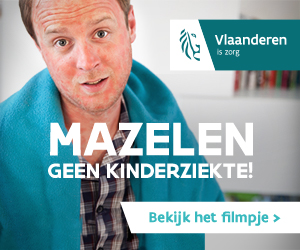 Mazelen is een heel besmettelijke infectieziekte. Je herkent ze aan de rode, verheven, licht jeukende vlekken op je hele lichaam en vooral op je romp en in je aangezicht. Meestal ben je 1 à 2 weken goed ziek, maar herstel je volledig. In zo’n 1 op de 1.000 gevallen treden ernstige complicaties op, zoals acute hersenontsteking. Dat kan blijvende schade veroorzaken of zelfs dodelijk zijn. Gratis inhaalvaccinatie Baby’s en kinderen worden sinds 1985 systematisch ingeënt tegen de mazelen. Wie ouder is dan 45 jaar heeft hoogstwaarschijnlijk de ziekte nog gehad. Mazelen kan je maar één keer krijgen. Dus eens je de ziekte hebt gehad, kan je op beide oren slapen. Jongvolwassenen tussen 20 en 45 jaar hebben de ziekte waarschijnlijk nooit gehad en hebben geen of maar één dosis van het vaccin toegediend gekregen. In dat geval ben je onvoldoende beschermd en loop je best even langs je huisarts voor vaccinatie. Tot eind 2016 is het vaccin tegen mazelen (dat meteen ook beschermt tegen bof en rubella) gratis voor volwassenen. Huisartsen (en arbeidskundige diensten) kunnen ze gratis bestellen via Vaccinnet, het bestel- en registratiesysteem van de Vlaamse overheid. Zo werkt Vlaanderen mee aan de doelstelling van de Wereldgezondheidsorganisatie om mazelen de wereld uit te helpen.Maak nu een punt van je vaccinatieDe Europese Vaccinatieweek (24-30 april 2016) in Vlaanderen focust ook dit jaar op de strijd tegen mazelen. Het boegbeeld van de campagne – de ‘Mazelenman’ – wil Vlaanderen ‘mazelenbewust’ maken via www.vaccinatieweek.be. Want door vaccinatie bescherm je niet alleen jezelf tegen mogelijke nare gevolgen, maar ook je omgeving. Vooral ouders van baby'tjes jonger dan 1 jaar zullen je dankbaar zijn, want mazelenvaccinatie werkt pas goed vanaf de leeftijd van 12 maanden. Herinner jij (of je ouders) niet meer of je in het verleden volledig gevaccineerd bent, dan kan je het eerst zelf online checken via de Patient HealthViewer. Via die toepassing van de mutualiteiten kan je je vaccinatiegegevens raadplegen, voor zover ze in Vaccinnet werden geregistreerd. Vind je daar geen info, vraag het dan aan je huisarts.Meer infowww.vaccinatieweek.be